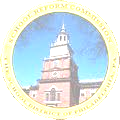 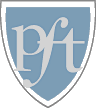 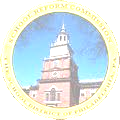 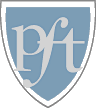 Professional Development PlanPre-Planning Considerations and Guidelines  (to be used with planning template)Areas of strength:Identify what your successes have been with student achievement.Identify what areas of professional development have been most successful.What are you really good at?Area(s) for targeted growth:Identify areas for growth.What is the subject, content, focus of your plan?Rationale for selecting topic:Why have you chosen this area of focus?What problem or issue would you like to resolve?Professional goal:What do you want to know or be able to do at the completion of the plan?How will you be a more proficient educator when you have completed the plan?Essential question:What do you want to know?Does the question have the answer?Is the question too narrow or too broad?Do you know the answer to the question?Action plan to accomplish goals:What steps will you follow to complete the plan?What resources will you review?Resources needed:What resources do you need to complete the plan?What experts in the building will assist you?